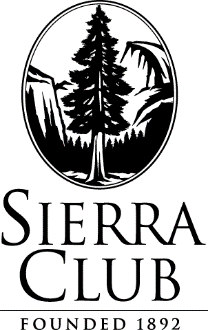 December 17, 2015Via Electronic Filing and U.S. Mail Attn: Steven King, Executive Director and SecretaryWashington Utilities and Transportation Commission1300 S. Evergreen Park Drive S.W.P.O. Box 47250Olympia, WA 98504-7250Re: Docket UE-152253 Sierra Club Non-disclosure AgreementsPlease find enclosed for filing in the above-referenced docket the original Non-disclosure Agreements signed by Gloria Smith, Travis Ritchie and Alexa Zimbalist. Due to geographical location, a copy of the Non-disclosure Agreements signed by Jeremy Fisher, Sarah Jackson and Ariel Horowitz are enclosed. This filing has been e-filed with the Commission and served upon parties electronically and via U.S. mail. Please let me know if you have any questions. Thank you.Respectfully submitted,/s/ Alexa Zimbalist cc: Service ListAlexa ZimbalistLegal AssistantSierra Club Environmental Law Program85 Second St., 2nd FloorSan Francisco, CA 94105(415) 977-5649alexa.zimbalist@sierraclub.org